BORSOD-ABAÚJ-ZEMPLÉN MEGYEI BÜNTETÉS-VÉGREHAJTÁSI INTÉZET SZERVEZETI ÁBRÁJA                                                         	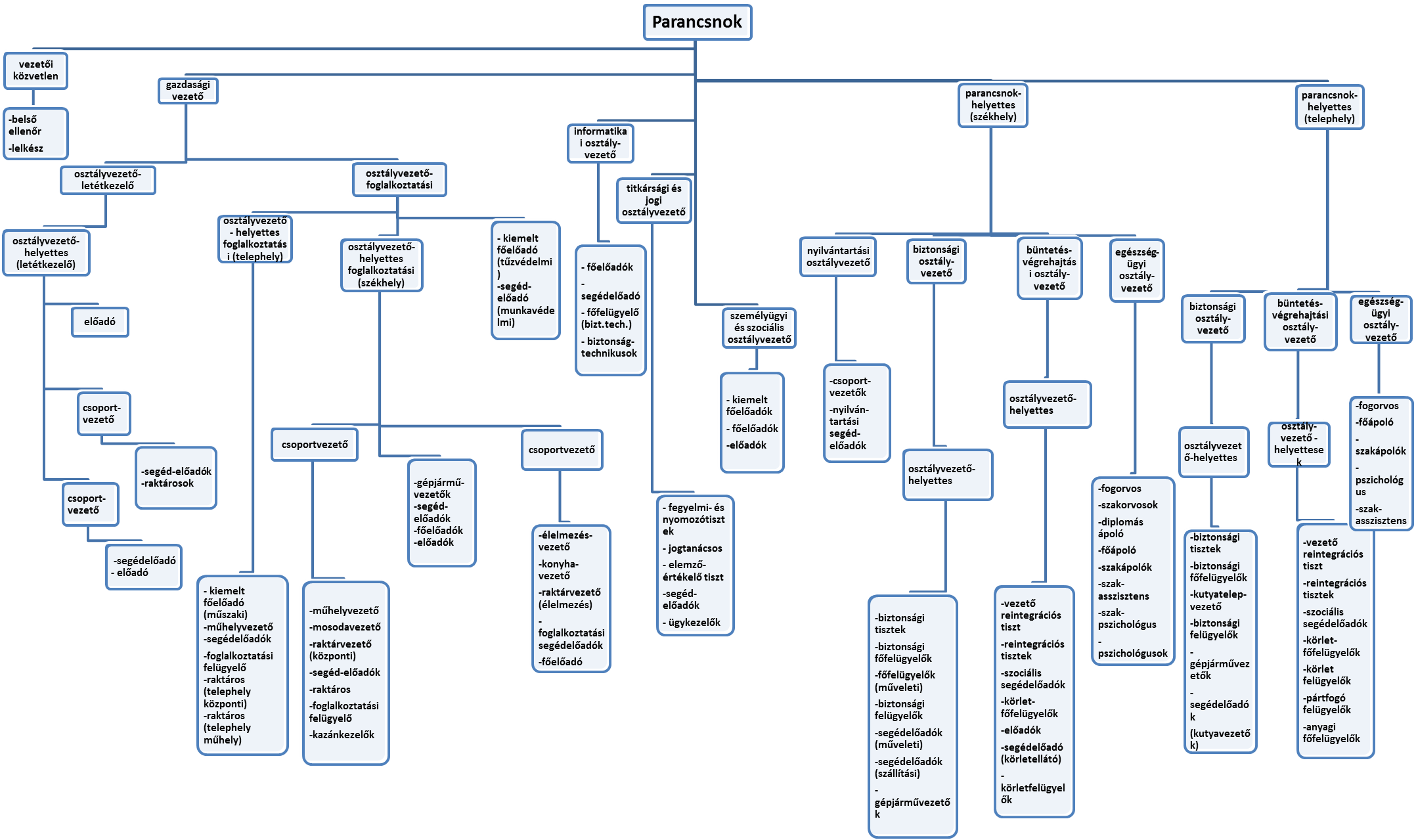 